Please fill in the Starting Order with 1 to 5 for each apparatus! “1” to “4” arebuilding the team, the best 3 scores are counting. The 5th gymnast is allowed toperform as “5” for her AA-Result.Bitte die Startpositionen pro Gerät mit „1“ bis „5“ eintragen! „1“ bis „4“ turnen in derTeamwertung, die besten 3 Noten kommen in die Wertung. die 5. Turnerin darf als „5“ für ihr Mehrkampfergebnis turnen.Deadline: Orientierungssitzung / Orientation MeetingTeam Team 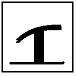 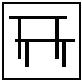 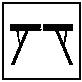 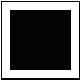 Starting NumberName: